
« Кедр. Он выжить нам помог.»
Я хочу рассказать о том, как кедр был важен для людей в те времена, а также поделится своим мнением о данном дереве.
Кедр - это большое и величественное дерево. Из всего леса мы можем узнать его из тысячи деревьев, которое сильно отличается своими пышными ветвями. Гуляя по лесу и видя кедр, ничего не стоит остановиться и обратить внимание на невообразимо приятный аромат дерева. В воздухе начинает витать сухой чуть сандаловый аромат, что делает атмосферу вокруг него глубокой и проникновенной. Моя подруга рассказывала мне о том, как она ездила с родными в лес за шишкой. Она была приятно удивлена видом и ароматом кедра. Она рассказала, что аромат становится более сильнее после дождя. Так как этот запах усиливается, то он становится ещё приятней. 
Я хочу рассказать о том, как в 1957 году люди садили и выращивали деревья. Привозили семена кедра большими мешками. Планировалось создавать отдельные территории для посадки целого сада. И как сказал один лесовод : « Кедр - это словно младенец, и ему необходим должный уход. ». Земля должна была быть достаточно хорошей, что бы кедр рос и давал орех. Но не обошлось без проблем, которые возникли при перевозке мешков. И этой проблемой были маленькие вредители, а точнее мыши и птицы, которые прогрызали мешки, ели, клевали семена кедра. Людям следовало предпринимать меры. И так все семена были специально обработаны и посажены. А что бы птицы не клевали орешки, сверху на кедр накидывали рыболовные сети. Сети собирали всем народом. Таким образом кедр удалось спасти. Это привело к очень хорошему росту количества саженцев. И это были маленькие и мохнатые на вид сосны, что красовались своими ещё не многочисленными иголками. Их было так много, что людям просто напросто необходимо было найти новую солидную территорию для пересадки. После из выросших деревьев делали бревнышки, которые применялись для судостроения. Из кедра бревнышки получались стойкими и крепкими. Но так вышло, что по вырубкам прошел пожар и ничего не осталось. Сад начали восстанавливать, деревья росли и давали достаточно ореха. Для народа это было тоже важным, так как эти маленькие бледно - жёлтые зёрнышки с ярким вкусом были достаточно питательны. И их любили есть не только люди, но различные зверьки. « Кедр всех кормит», как сказал Геннадий Снегирев. По своим свойствам кедр и вправду можно считать величественным деревом, который не раз спасал людей от голода и просто был хорошим материалом для каких-либо построений.  Из всей нашей Родины только кедр имеет такое большое количество целебных свойств. Из его масла делают лекарства. Препараты из кедра повышают иммунитет, укрепляют нервы. Во времена войны целебные свойства кедра использовали для излечения ран солдатов. Авиценна, исцеливший тысячу больных говорит: « три орудия есть у врача: слово, растение, нож. ». В нашей неприметной деревне стоит мой дом, за которым растет не очень большой, но очень красивый кедр. Моя мама рассказывала, что кедр - это символ мощи. Даже если посмотреть, то само дерево выглядит достаточно мощно, сильно и величественно. Кедр этот старый и пережил много зим. Когда поднимается тихий ветер я люблю слушать, как скрипят его старые ветки. Кора у него тонкая и потрескавшаяся от старости, и когда проводишь рукой, то словно бы чувствуешь, как кедр дышит. У него длинные и яркие иголки, на вид они словно зелёный пушок. Каждая его ветка, окутанная этим пушком, похожа на тяжёлые облака, которые окутывают кедр вокруг. Рядом с ним всегда лежат шишки разных размеров. Некоторые зверьки уже успели погрызть их. Я замечаю, что этот старый скрипучий кедр создаёт свою определенную атмосферу. Я чувствую в этом таинственность и спокойствие. Думаю, если бы его здесь не оказалось, то за нашим домом ощущалась бы только пустота.
Многие мои знакомые говорят о кедре, как о символе Сибири, или Сибирской Гордости. Ещё издавна считалось, что в Сибири суровый климат закаляет человека, делает его сильным. Так же и с кедром. Его большие и мохнатые ветви напоминали людям медведя, который имеет такую же мохнатую шерсть.В конце концов, кедр и вправду достоин быть символом Сибири, и будет достоин всегда. Ведь благодаря этому могучему дереву было спасено не мало жизней. И я искренне надеюсь на то, что такие прекрасные деревья не будут вырублены до последнего.Ниже я хочу предоставить Вам свою работу, на которой изображен кедр. На рисунке я изобразила то, что кедр заметно выделяется своей высотой из всего леса.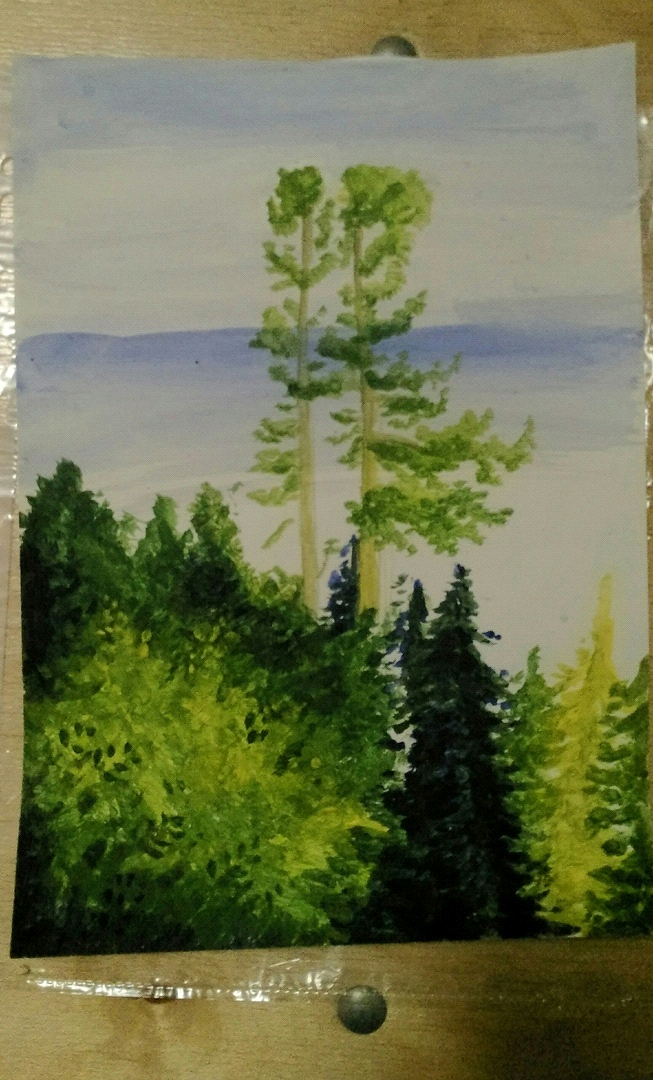 